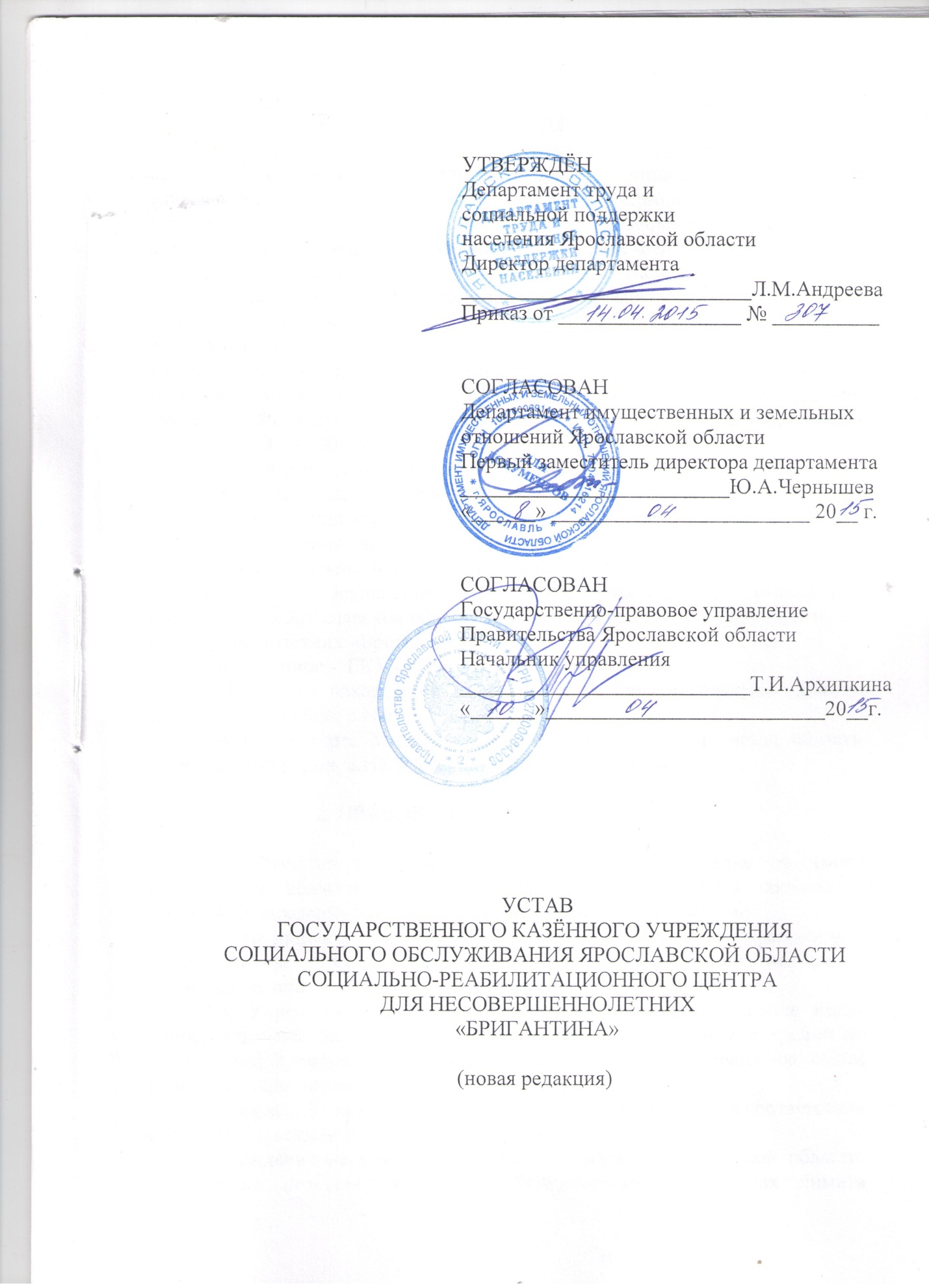 1. ОБЩИЕ ПОЛОЖЕНИЯ1.1. Государственное казённое учреждение социального обслуживания Ярославской  области  социально-реабилитационный  центр для несовершеннолетних «Бригантина» (далее – Учреждение) создано в соответствии с Гражданским кодексом Российской Федерации,  Бюджетным кодексом Российской Федерации, Федеральным  законом  от  12  января  1996  года № 7-ФЗ «О некоммерческих организациях», Федеральным законом от 28 декабря 2013 года № 442-ФЗ «Об основах социального обслуживания граждан в Российской Федерации», постановлением Правительства Ярославской области от 27.04.2011  № 301-п «О создании  государственных казённых учреждений социального обслуживания Ярославской области и внесении изменений в постановление Администрации области от 03.10.2001 № 141».Учреждение создано путём изменения типа государственного учреждения Ярославской области социально-реабилитационного центра для несовершеннолетних «Бригантина». Тип – казённое учреждение.1.2. Официальное наименование Учреждения: полное - государственное казённое учреждение  социального обслуживания Ярославской области  социально-реабилитационный центр для несовершеннолетних «Бригантина»; сокращенное -  ГКУ СО ЯО СРЦ «Бригантина». 1.3.  Место нахождения Учреждения: Россия, Ярославская область,     Переславский район, с.Нагорье, ул. Адмирала Спиридова, д.7.Почтовый адрес Учреждения: Россия, 152030, Ярославская область,     Переславский район, с.Нагорье, ул. Адмирала Спиридова, д.7.2. ПРАВОВОЙ СТАТУС УЧРЕЖДЕНИЯ2.1. Функции и полномочия учредителя Учреждения от имени Ярославской области осуществляет департамент труда и социальной поддержки населения Ярославской области (далее – Учредитель). 	2.2. Функции и полномочия собственника имущества Учреждения в установленном порядке осуществляет департамент имущественных и земельных отношений Ярославской области (далее – Департамент). 2.3. Учреждение является юридическим лицом. Учреждение имеет самостоятельный баланс, лицевые счета, открытые для учёта операций по исполнению доходов и расходов областного бюджета, печать со своим наименованием, штампы, бланки.Учреждение   выступает   истцом  и  ответчиком  в суде в соответствии с законодательством Российской Федерации.Учреждение  не  отвечает  по   обязательствам     Ярославской  области. Учреждение отвечает по своим обязательствам в пределах лимита бюджетных обязательств. При их недостаточности субсидиарную ответственность по его обязательствам несёт Ярославская область в лице Учредителя.3. ЦЕЛИ, ПРЕДМЕТ И ВИДЫ ДЕЯТЕЛЬНОСТИ УЧРЕЖДЕНИЯ3.1. Учреждение осуществляет свою деятельность в соответствии с предметом и целями деятельности, определёнными действующим законодательством Российской Федерации, Ярославской области и настоящим уставом.3.2. Предметом деятельности Учреждения является оказание услуг в целях обеспечения реализации полномочий Учредителя в сфере социального обслуживания населения в соответствии с действующим законодательством.3.3. Основными целями деятельности Учреждения являются:- предоставление социальных услуг гражданам, признанным нуждающимися в социальном обслуживании;- профилактика обстоятельств, которые ухудшают или могут ухудшить условия жизнедеятельности граждан;- осуществление мероприятий, направленных на профилактику безнадзорности и беспризорности несовершеннолетних.    	3.4. Для достижения поставленных целей Учреждение осуществляет:
     	3.4.1. Основной вид деятельности:- деятельность по предоставлению  социальных услуг в стационарной и полустационарной  формах социального обслуживания, которая включает в себя:Социально-бытовые услуги:- предоставление площади жилых помещений, помещений для организации реабилитационных мероприятий, трудотерапии и культурно-досуговой деятельности и иных помещений, используемых для предоставления социальных услуг, согласно нормативам, утвержденным Правительством Ярославской области;- обеспечение питания согласно нормативам, утвержденным Правительством Ярославской области;- обеспечение мягким инвентарем (одеждой, обувью, нательным бельем и постельными принадлежностями) и другими предметами вещевого довольствия согласно нормативам, утвержденным Правительством Ярославской области;- уборка жилых помещений, помещений для организации реабилитационных мероприятий, трудотерапии и культурно-досуговой деятельности и иных помещений, используемых для предоставления социальных услуг;-   организация досуга и отдыха, в том числе обеспечение книгами, настольными играми;- предоставление гигиенических услуг лицам, не способным по состоянию возраста и (или) здоровья к самостоятельному уходу (за исключением полустационарной формы социального обслуживания). Социально-медицинские услуги:- выполнение процедур, связанных с сохранением здоровья получателей социальных услуг (измерение температуры тела, артериального давления, контроль за приемом лекарств и др.);- проведение оздоровительных мероприятий;- систематическое наблюдение за получателями социальных услуг для выявления отклонений в состоянии их здоровья; - консультирование по социально-медицинским вопросам (поддержания и сохранения здоровья получателей социальных услуг, проведения оздоровительных мероприятий, наблюдения за получателями социальных услуг для выявления отклонений в состоянии их здоровья);- проведение первичного медицинского осмотра и первичной санитарной обработки. Социально-психологические услуги:- социально-психологическое консультирование, в том числе по вопросам внутрисемейных отношений;- социально-психологический патронаж;- оказание психологической (экстренной психологической) помощи и поддержки. Социально-педагогические услуги:- социально-педагогическая коррекция, включая диагностику и консультирование.Социально-трудовые услуги:- проведение мероприятий по оказанию помощи в трудоустройстве;- проведение мероприятий по обучению доступным профессиональным навыкам. Социально-правовые услуги:- оказание помощи в оформлении и восстановлении документов получателей социальных услуг, а также оказание помощи в получении юридических услуг. Срочные социальные услуги в полустационарной форме социального обслуживания:- содействие в получении юридической помощи в целях защиты прав и законных интересов получателей социальных услуг;- содействие в получении экстренной психологической помощи с привлечением к этой работе психологов и священнослужителей; - иные срочные социальные услуги.3.4.2. Иные виды деятельности:-   выполнение отдельных видов медицинской деятельности на основании лицензии на осуществление медицинской деятельности.3.5. Учреждение осуществляет в соответствии с государственным заданием и (или) обязательствами перед страховщиком по обязательномусоциальному страхованию деятельность, связанную с оказанием услуг, относящихся к его основному виду деятельности, в сфере, указанной в настоящем уставе. В случае установления государственного задания Учреждение не вправе отказаться от его выполнения.3.6. Право Учреждения осуществлять деятельность, на которую в соответствии с законодательством требуется специальное разрешение - лицензия, возникает у Учреждения с момента получения соответствующего документа или в указанный в лицензии срок и прекращается по истечении срока действия лицензии, если иное не установлено законодательством.     	Учреждение при изменении типа вправе осуществлять предусмотренные его уставом виды деятельности на основании лицензий, свидетельства о государственной аккредитации и иных разрешительных документов, выданных Учреждению, до изменения его типа, до окончания срока действия этих документов. При этом не требуется переоформления документов, подтверждающих наличие лицензий, в соответствии с законодательством о лицензировании отдельных видов деятельности и переоформления разрешительных документов.     	3.7. Учреждение не вправе осуществлять виды деятельности, не предусмотренные настоящим уставом.4. ИМУЩЕСТВО И ФИНАНСЫ УЧРЕЖДЕНИЯ4.1. Имущество Учреждения является собственностью Ярославской области и закрепляется за ним на праве оперативного управления Правительством области или Департаментом в соответствии с установленной компетенцией.Земельный участок, необходимый для выполнения Учреждением своих уставных задач, предоставляется ему на праве постоянного (бессрочного) пользования в порядке, предусмотренном действующим законодательством.4.2. Источниками формирования имущества Учреждения являются:- имущество, закрепленное за ним на праве оперативного управления;- бюджетные ассигнования;- иные источники, не запрещенные действующим законодательством.4.3. Источниками формирования финансовых ресурсов Учреждения являются:- бюджетные ассигнования;- безвозмездные и благотворительные взносы, пожертвования физических и юридических лиц;- иные источники, не запрещенные действующим законодательством.4.4. Отражение операций при ведении бюджетного учета Учреждением осуществляется в соответствии с планом счетов  учреждения по видам деятельности.4.5. Учреждение использует имущество, закрепленное за ним в установленном порядке  либо приобретенное на средства, выделенные ему Учредителем на эти цели, исключительно для осуществления целей и видов деятельности, предусмотренных настоящим уставом.4.6. При осуществлении права оперативного управления имуществом Учреждение обязано:- эффективно использовать имущество;- обеспечивать сохранность и использование имущества строго по целевому назначению;- не допускать ухудшения технического состояния имущества (это требование не распространяется на ухудшения, связанные с нормативным износом этого имущества в процессе эксплуатации);- осуществлять текущий и капитальный ремонт имущества;- начислять амортизационные отчисления на изнашиваемую часть имущества при калькулировании стоимости работ по хозяйственным договорам, услугам. 4.7. Учреждение ведет налоговый учет, оперативный бухгалтерский учет и статистическую отчетность результатов хозяйственной и иной деятельности в порядке, установленном законодательством.4.8. Учреждение не вправе выступать учредителем (участником) юридических лиц.4.9. Имущество Учреждения, закреплённое за ним на праве оперативного управления, может быть изъято полностью или частично собственником имущества в случаях, предусмотренных действующим законодательством.4.10. Контроль за использованием по назначению и сохранностью имущества, закреплённого за Учреждением на праве оперативного управления, осуществляют Департамент и Учредитель в установленном законодательством порядке.5. СТРУКТУРНЫЕ ПОДРАЗДЕЛЕНИЯ УЧРЕЖДЕНИЯ5.1. В состав Учреждения входят структурные подразделения Учреждения, отвечающие его предмету, целям и видам деятельности.5.2. Учреждение имеет следующие структурные подразделения:- приемное отделение;- отделение помощи семье и детям.5.3. По согласованию с Учредителем Учреждение  вправе открывать отделения, службы и иные структурные подразделения, деятельность которых не противоречит целям, ради которых оно создано.6. УПРАВЛЕНИЕ УЧРЕЖДЕНИЕМ6.1. КОМПЕТЕНЦИЯ УЧРЕДИТЕЛЯ6.1.1. Учредитель самостоятельно в установленном порядке осуществляет следующие полномочия в отношении Учреждения:- определяет порядок составления, утверждения и ведения бюджетной сметы Учреждения;- определяет порядок составления и утверждения отчёта о результатах деятельности Учреждения и об использовании закрепленного за ним имущества;- осуществляет контроль за деятельностью Учреждения в установленном действующим законодательством порядке;- утверждает штатную численность Учреждения;- согласовывает прием на работу главного бухгалтера и заместителей руководителя Учреждения, заключение, изменение и прекращение трудовых договоров с ними;- согласовывает создание филиалов и открытие представительств Учреждения;- готовит проект постановления Правительства области о создании, изменении типа, реорганизации или ликвидации Учреждения, осуществляет мероприятия, связанные с созданием, изменением типа, реорганизацией или ликвидацией Учреждения, предусмотренные указанным постановлением Правительства области и положениями действующего законодательства Российской Федерации и Ярославской области;- назначает на должность и освобождает от должности руководителя Учреждения, а также заключает и прекращает трудовой договор с ним в порядке, установленном Правительством области;- формирует и утверждает государственное задание для Учреждения в соответствии с видами деятельности, отнесенными его уставом к основной деятельности, и осуществляет финансовое обеспечение его выполнения в установленном действующим законодательством порядке- вносит в Департамент предложения о закреплении за Учреждением имущества на праве оперативного управления, об изъятии у него имущества, находящегося в собственности Ярославской области; - осуществляет иные полномочия, предусмотренные действующим законодательством.6.1.2. Учредитель по согласованию с Департаментом и государственно-правовым управлением Правительства области утверждает устав (изменения в устав) Учреждения, если иное не установлено действующим законодательством.6.2. КОМПЕТЕНЦИЯ ДЕПАРТАМЕНТА6.2.1. Департамент в установленном законодательством порядке в соответствии с установленной компетенцией по согласованию с  Учредителем осуществляет следующие полномочия в отношении Учреждения:- принимает решение о закреплении имущества, находящегося в собственности Ярославской области, на праве оперативного управления за Учреждением;- принимает решение об изъятии у Учреждения излишнего, неиспользуемого или используемого им не по назначению имущества, находящегося в собственности Ярославской области;- даёт Учреждению согласие на отчуждение или распоряжение имуществом, закрепленным за ним на праве оперативного управления, в том числе на списание имущества в порядке, установленном Правительством области.6.2.2. Департамент, если иное не установлено действующим законодательством, осуществляет в отношении Учреждения следующие полномочия:- принимает решение о закреплении имущества, находящегося в собственности Ярославской области, на праве оперативного управления за Учреждением, независимо от его стоимости, в отношении которого собственником ранее не было принято в установленном порядке данного решения;- вносит Учредителю предложение о прекращении трудовых отношений с руководителем Учреждения в случаях совершения сделок с имуществом, находящимся в оперативном управлении Учреждения, с нарушением требований законодательства; неиспользования имущества Учреждения по целевому назначению в соответствии с видами деятельности, установленными уставом Учреждения; неисполнения поручений Департамента, данных в пределах своей компетенции.6.2.3. Департамент совместно с Учредителем, если иное не установлено законодательством, осуществляет контроль за сохранностью и использованием по назначению имущества, закрепленного за Учреждением на праве оперативного управления.6.3. КОМПЕТЕНЦИЯ И ОБЯЗАННОСТИ РУКОВОДИТЕЛЯ УЧРЕЖДЕНИЯ 6.3.1. Единоличным исполнительным органом Учреждения является его руководитель, если иное не установлено действующим законодательством. Руководитель Учреждения осуществляет свою деятельность на основании заключенного с Учредителем срочного трудового договора.6.3.2. К компетенции руководителя Учреждения относятся вопросы осуществления текущего руководства деятельностью Учреждения, за исключением вопросов, отнесенных законодательством или уставом к компетенции Учредителя.6.3.3. Руководитель осуществляет руководство текущей деятельностью Учреждения на основании законов и иных правовых актов Российской Федерации и Ярославской области, настоящего устава, трудового договора. Руководитель подотчетен в своей деятельности Учредителю и Департаменту в соответствии с установленной компетенцией.6.3.4. Руководитель Учреждения:- действует без доверенности от имени Учреждения, представляет его интересы в органах государственной власти и местного самоуправления, коммерческих и некоммерческих организациях;- распоряжается имуществом Учреждения в соответствии с действующим законодательством и настоящим уставом;- определяет структуру Учреждения;- по согласованию с Учредителем утверждает штатное расписание и положения о филиалах и представительствах Учреждения;- в установленном действующим законодательством порядке осуществляет прием на работу и увольнение работников Учреждения, утверждает должностные инструкции;- издает приказы и дает указания, обязательные для всех работников Учреждения;- решает вопросы оплаты труда работников Учреждения в соответствии с действующим законодательством;- является распорядителем финансов, имеет право первой подписи;- организует бухгалтерский учет и отчетность, контроль финансово-хозяйственной деятельности;- обеспечивает расходование бюджетных средств по целевому назначению в соответствии с действующим законодательством;- определяет потребность, приобретает и распределяет выделенные материальные ресурсы;- в пределах своей компетенции несет ответственность за организацию защиты сведений, составляющих государственную тайну;- в установленном действующим законодательством порядке обеспечивает составление и представление всей необходимой информации и документации, связанной с деятельностью Учреждения;- осуществляет иные полномочия в соответствии с действующим законодательством.
     	6.3.5. Руководитель Учреждения несет персональную ответственность за:- ненадлежащее выполнение возложенных на него обязанностей;- нарушение установленного режима секретности;- необеспечение сохранности денежных средств, материальных ценностей и имущества Учреждения;- непредставление и (или) представление в Департамент недостоверных и (или) неполных сведений об имуществе, являющемся собственностью Ярославской области и находящемся в оперативном управлении  Учреждения;
     	- превышение предельно допустимого значения просроченной кредиторской задолженности Учреждения, установленного Учредителем.6.3.6. Руководитель Учреждения несет полную материальную ответственность за прямой действительный ущерб, причиненный  Учреждению, в том числе в случаях неправомерного использования имущества, при списании либо ином отчуждении имущества Учреждения, не соответствующих законодательству.6.3.7. В случаях, предусмотренных законодательством, руководитель Учреждения возмещает Учреждению убытки, причиненные его виновными действиями (бездействием).7. ТРУДОВОЙ КОЛЛЕКТИВ УЧРЕЖДЕНИЯТрудовой коллектив Учреждения составляют все граждане, участвующие в деятельности Учреждения на основе трудового договора. Трудовой коллектив Учреждения рассматривает и решает вопросы, отнесенные к его компетенции в соответствии с законодательством Российской Федерации.8. РЕОРГАНИЗАЦИЯ,  ЛИКВИДАЦИЯ И ИЗМЕНЕНИЕ ТИПА УЧРЕЖДЕНИЯ8.1. Учреждение может быть реорганизовано в случаях и в порядке, предусмотренном Гражданским кодексом Российской Федерации и иными федеральными законами.Принятие решения о реорганизации и проведение реорганизации Учреждения, если иное не установлено актом Правительства Российской Федерации, осуществляется в порядке, установленном Правительством  области. При реорганизации Учреждения кредитор не вправе требовать досрочного исполнения соответствующего обязательства, а так же прекращения обязательства и возмещения связанных с этим убытков.8.2. Изменение типа Учреждения в целях создания государственного бюджетного учреждения Ярославской области осуществляется в порядке, установленном  Правительством области.8.3. Изменение типа Учреждения в целях создания государственного автономного  учреждения Ярославской области осуществляется в порядке, установленном Федеральным законом от 3 ноября 2006 года № 174-ФЗ «Об автономных учреждениях».8.4. Ликвидация Учреждения осуществляется в порядке, установленном законодательством Российской Федерации.Принятие решения о ликвидации и проведение ликвидации Учреждения осуществляются в порядке, установленном Правительством  области.8.5. При ликвидации Учреждения кредитор не вправе требовать досрочного исполнения соответствующего обязательства, а так же прекращения обязательства и возмещения связанных с этим убытков.8.6. Учредитель, в соответствии с принятым решением о ликвидации Учреждения, назначает ликвидационную комиссию в соответствии с действующим законодательством. С момента назначения ликвидационной комиссии к ней переходят полномочия по управлению делами Учреждения.8.7. Реорганизация или ликвидация Учреждения считается завершенной с момента внесения соответствующей записи в единый государственный реестр юридических лиц.8.8. При ликвидации и реорганизации Учреждения увольняемым работникам гарантируется соблюдение их прав в соответствии с действующим законодательством Российской Федерации.8.9. При прекращении деятельности Учреждения (кроме ликвидации) все документы (управленческие, финансово-хозяйственные, по личному составу и другие) передаются правопреемнику (правопреемникам). При ликвидации Учреждения документы постоянного хранения, имеющие научно-историческое значение, документы по личному составу передаются на государственное хранение в архив. Передача и упорядочение документов осуществляются силами и за счет средств Учреждения в соответствии с требованиями архивных органов.9. ПОПЕЧИТЕЛЬСКИЙ СОВЕТ УЧРЕЖДЕНИЯ9.1. Попечительский совет Учреждения (далее - Попечительский совет) является совещательным органом Учреждения, образованным для рассмотрения наиболее важных вопросов деятельности Учреждения.9.2. Попечительский совет создается по согласованию с Учредителем.9.3. Решения Попечительского совета носят рекомендательный характер.9.4. Члены Попечительского совета исполняют свои обязанности безвозмездно.9.5. Попечительский совет состоит из председателя Попечительского совета, заместителя председателя Попечительского совета, членов Попечительского совета, в том числе секретаря Попечительского совета.9.6. Конкретное число членов Попечительского совета определяется Учреждением, но не может быть менее 5 человек.9.7. В состав Попечительского совета могут входить представители органов государственной власти, органов местного самоуправления, общественных организаций, осуществляющих свою деятельность в сфере социального обслуживания, деятели науки, образования и культуры, предприниматели. Членами Попечительского совета не могут быть работники Учреждения.9.8. Персональный состав Попечительского совета определяется руководителем Учреждения.9.9. Попечительский совет создается на весь период деятельности Учреждения.9.10. Основными задачами Попечительского совета являются:- содействие в решении текущих и перспективных задач развития и эффективного функционирования Учреждения, улучшения качества его работы;- содействие в привлечении финансовых и материальных средств для обеспечения деятельности Учреждения;- содействие в совершенствовании материально-технической базы Учреждения;- содействие в улучшении качества предоставляемых социальных услуг;- содействие в повышении квалификации работников Учреждения, стимулировании их профессионального развития;- содействие в повышении информационной открытости Учреждения;- содействие в решении иных вопросов, связанных с повышением эффективности деятельности Учреждения.9.11. Для выполнения возложенных на него задач Попечительский совет имеет право:- запрашивать информацию от администрации Учреждения о реализации принятых Попечительским советом решений;- вносить администрации Учреждения предложения по вопросам совершенствования деятельности организации социального обслуживания;- участвовать в организации и проведении "круглых столов", конференций, семинаров и иных мероприятий по вопросам, отнесенным к компетенции Попечительского совета;- участвовать в подготовке предложений по совершенствованию законодательства Российской Федерации и субъектов Российской Федерации по вопросам, отнесенным к компетенции Попечительского совета;- осуществлять иные права, не противоречащие законодательству Российской Федерации.9.12. Председатель Попечительского совета руководит работой Попечительского совета, ведет заседания Попечительского совета, вносит на рассмотрение Попечительского совета предложения о планах его работы и времени заседаний. Заместитель председателя Попечительского совета в отсутствие председателя Попечительского совета выполняет его функции.9.13. Председатель Попечительского совета и его заместитель избираются на первом заседании Попечительского совета открытым голосованием большинством голосов присутствующих на заседании членов Попечительского совета. На первом заседании Попечительского совета назначается секретарь Попечительского совета.9.14. Попечительский совет вправе в любое время переизбрать своего председателя.9.15. Заседание Попечительского совета считается правомочным, если на нем присутствуют более половины членов Попечительского совета.9.16. Решения Попечительского совета принимаются путем открытого голосования большинством голосов присутствующих на заседании членов Попечительского совета. В случае равенства голосов "за" и "против" решающим является голос председателя Попечительского совета.9.17. При решении вопросов на заседании Попечительского совета каждый член Попечительского совета обладает одним голосом. Передача права голоса другому лицу не допускается.9.18. В заседаниях Попечительского совета с правом совещательного голоса участвует руководитель Учреждения, а в его отсутствие - лицо, замещающее руководителя Учреждения.9.19. Иные права и обязанности членов Попечительского совета, порядок проведения заседаний Попечительского совета и оформления решений, принятых на заседаниях Попечительского совета, а также другие вопросы, связанные с принятием решений Попечительским советом, определяются руководителем Учреждения.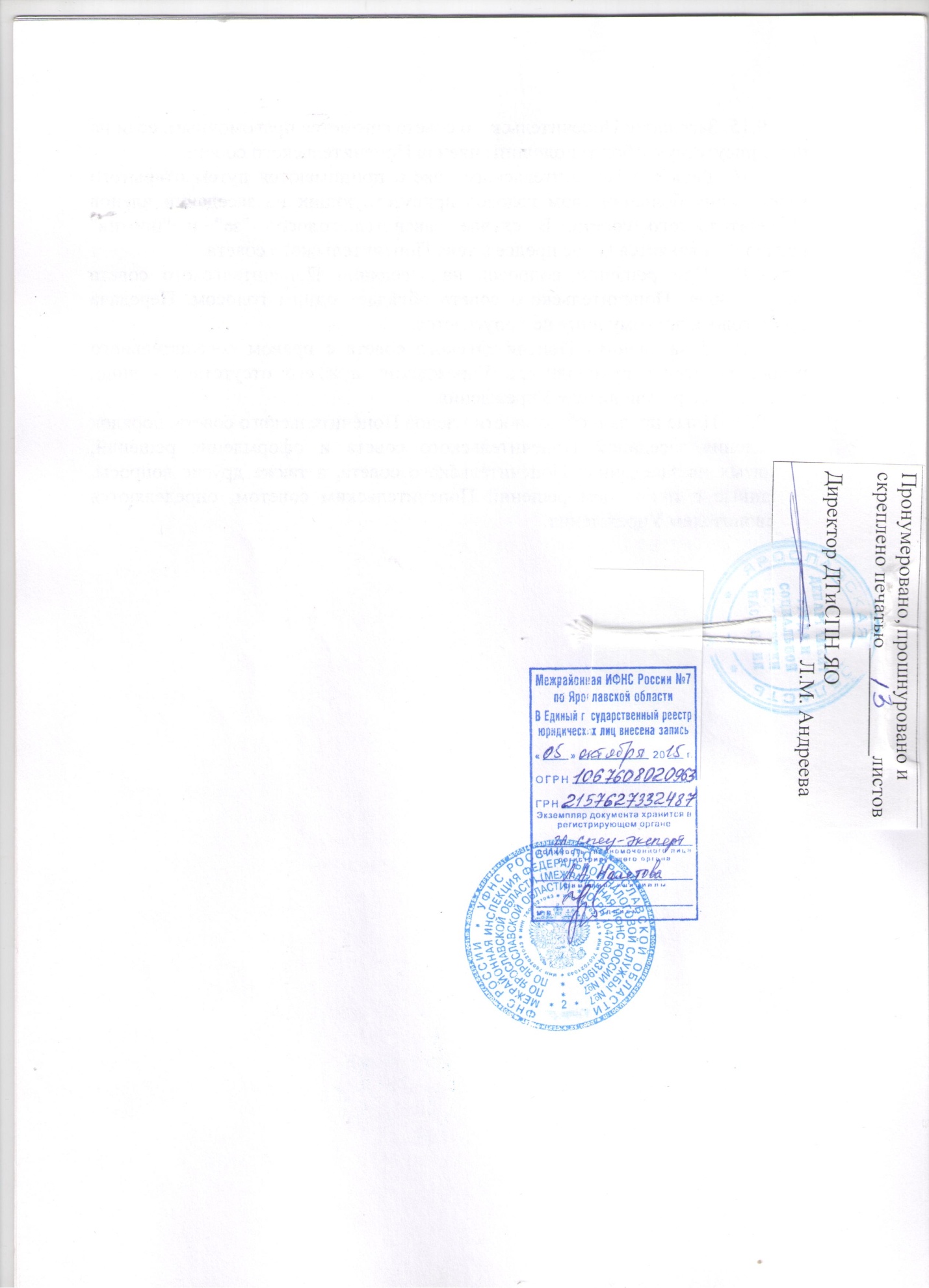 